第35回ランニング学会大会　協賛申込書大会協賛・広告掲載料	＜　　　　　　＞  　　　　　　　　　　 円　< 　　>には、表２，表３，表４、本文1ページ、1/2ページ、1/4ページなどの区分をお書き下さい　　　　　　　　　　　 円　	を申し込みますその他（ご希望・ご相談等お書きください）メールまたは郵送で、下記事務局までお申込みください。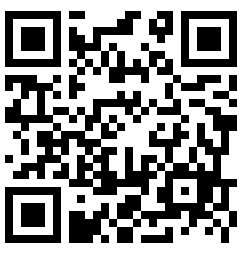 ※リンク　第35回ランニング学会大会　協賛申込フォーム (google.com)　または右のＱＲコードからも申込み可能です。第35回ランニング学会大会事務局　〒184-8501　東京都小金井市貫井北町4-1-1　東京学芸大学　佐藤善人研究室内TEL：042-329-7732　　E-mail：run35tgu@gmail.com　 実行委員長　佐藤善人※後日、事務局から請求書をお送りいたします。企業名・団体名表示名（予稿集等の記載名称）郵便番号ご住所電話番号ＦＡＸ番号ご担当者名ご担当者の携帯電話番号メールアドレスホームページＵＲＬ